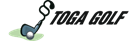 PROGRAM XXI TURNIEJU TOGAGOLF 2020W sobotę 12 września 2020 zostanie rozegrany otwarty turniej główny XXI TOGAGOLF 2020 i rozegrane zostaną IX Mistrzostwa Izb Adwokackich w Golfie. W niedzielę 13 września 2020 r. zapraszamy na otwarty XXI Turniej TOGA REWANŻ 2020. Poza zawodami golfistów odbędzie się Akademia Golfa dla początkujących (pod okiem instruktora) i konkursy. Uczestnicy imprezy będą mogli spróbować swych sił na 6 dołkowym polu.Organizatorem XXI Turnieju TOGAGOLF 2020 jest Okręgowa Rada Adwokacka w Olsztynie i Stowarzyszenie Tomaszkowo. Honorowy patronat nad turniejem objęli Starosta Olsztyński Andrzej Abako, Wójt Gminy Stawiguda Michał Kontraktowicz, Przewodniczący Komisji Integracji Środowiskowej, Kultury, Sportu i Turystyki NRA adw. Stanisław Estreich i Dziekan ORA w Olsztynie adw. Stefan Salamon. Sponsorem Wydarzenia jest Naczelna Rada Adwokacka.Dzień pierwszy 12.09.2020 r.09.00 -„tee time” – start pierwszego flightu turnieju głównego – stableford, strokeplay brutto (w turnieju konkursy na najdalsze uderzenie i na uderzenie najbliżej dołka)
10.30   zakończenie przyjmowania zgłoszeń do Akademii Golfa.
11.30   Akademia Golfa (minimum 8 osób). W programie m.in. zapoznanie z regułami i etykietą golfa, z „wyposażeniem” golfisty, nauka i praktyczne ćwiczenia połączone z pokazem uderzeń w najlepszym wydaniu, konkursy „pierwszego kroku”
16.00   uroczyste zakończenie turnieju i rozdanie nagród
Dzień drugi 13.09.202009.00 – start TOGAGOLF REWANŻ, stableford, strokeplay brutto
10.30 -gra na polu 6 dołkowym (w razie zainteresowania)
14.30 –zakończenie imprezy i rozdanie nagród (TOGAGOLF REWANŻ)Zgłoszenia do turnieju przyjmowane są online, telefonicznie lub mailem od dnia 31 sierpnia 2020 r. przez recepcję MG&CC, tel. 89 513 15 40, e-mail: recepcja@mazurygolf.pl.Noclegi w hotelu MG&CC na hasło TOGAGOLF – liczba miejsc ograniczona. tel. 89 513 15 40, e-mail: recepcja@mazurygolf.pl.Uwaga! Lista uczestników turnieju TOGAGOLF zostanie zamknięta w dniu 11.09.2020 r. o godz. 15.00 z uwagi na konieczność rozstawienia flightów. Po tym terminie (nie później niż do godz. 9.00 w dniu 12.09.2020 r.) zgłoszenia będą przyjmowane na listę rezerwową – rozstawienie w dniu turnieju. Niezwłocznie po przyjeździe, proszę zgłosić się do biura turnieju przy recepcji MG&CC celem rejestracji i dokonania opłat turniejowych. Brak opłaty i rejestracji co najmniej na 30 min. przed zaplanowanym startem może spowodować zmianę w rozstawieniu uczestnika. Te same zasady obowiązują w turnieju w niedzielę. Uczestnicy turnieju TOGAGOLF (członkowie MG&CC na zasadach klubowych) mają możliwość treningu w dniu 11.09.2020 r. (piątek). green fee – cena 120 zł./os.Opłaty (lunch w cenie):200 zł. - green fee za każdy dzień; członkowie MG&CC na zasadach klubowych (100 zł);100 zł. - green fee za każdy dzień dla adwokatów i apl. adwokackich;180 zł. – green fee za każdy dzień dla prawników spoza adwokatury;  50 zł. - za udział w Akademii Golfa (sobota; minimum 8 osób) i za grę na małym polu;Opłaty będą przyjmowane w recepcji pola golfowego MG&CC do czasu rozpoczęcia każdego turnieju.UWAGA: Zmiana opłat jest wynikiem obecnej sytuacji związanej z Covid 19. Jeżeli będzie możliwe spełnienie wymogów sanitarnych związanych z pandemią, w sobotę wieczorem przewidujemy wspólną kolację/spotkanie. Informacja dopiero w dniu zawodów. Organizator zastrzega możliwość zmian programu. Organizatorkontakt: adw. Jerzy Dobrzański	tel. 604273653	j.dobrzanski@kancelariatoga.pl 